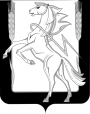 Администрация Алишевского сельского поселения Сосновского муниципального района Челябинской областиП О С Т А Н О В Л Е Н И Еот  20 ноября_2020  года № 189а      п. Трубный          В соответствии со статьями 169 и 184 Бюджетного кодекса Российской Федерации и Положением о бюджетном процессе в Алишевском сельском поселении, утвержденного Решением  Совета депутатов Алишевского сельского поселения от 13.11.2012 года N 126,  руководствуясь Уставом Алишевского сельского поселения, администрация Алишевского сельского поселенияПОСТАНОВЛЯЕТ:1. Утвердить прилагаемый Порядок составления проекта бюджета Алишевского сельского поселения.2. Настоящее постановление вступает в силу со дня подписания.3. Разместить настоящее постановление на официальном сайте администрации Алишевского сельского поселения в сети Интернет.   4. Контроль исполнения настоящего постановления возложить на главного бухгалтера Юрпалову Т.В..Глава сельского поселения                                                    Б.М.ФахрисламовПриложениек постановлению администрацииАлишевского сельского поселенияот 20.11.2020 г. № 189аПОРЯДОКсоставления проекта бюджета Алишевского сельского поселения I. Общие положения1. Настоящий Порядок составления проекта бюджета Алишевского сельского поселения  регламентирует процедуру и сроки составления проекта бюджета Алишевского сельского поселения на очередной финансовый год и на плановый период и определяет механизм работы над документами и материалами, предоставляемыми в Совет депутатов  Алишевского сельского поселения одновременно с проектом бюджета Алишевского сельского поселения  (далее - бюджета поселения) на очередной финансовый  год и на плановый период (далее - Порядок). 1.2. Настоящий Порядок разработан в целях обеспечения системности бюджетного планирования, упорядочения работы по составлению проекта бюджета Алишевского сельского поселения на очередной финансовый год и плановый период, создания условий для обеспечения сбалансированности и устойчивости бюджетной системы Алишевского сельского поселения, реализации бюджетной, налоговой политики, исполнения действующих и принимаемых обязательств Алишевского сельского поселения.II. Основные этапы составления проекта бюджета Алишевского сельского поселения на трехлетний период2.1. Процесс составления проекта бюджета Алишевского сельского поселения на очередной финансовый год и плановый период состоит из следующих этапов:- определяются основные направления бюджетной и налоговой политики на очередной финансовый год и плановый период;- подводятся предварительные итоги социально-экономического развития Алишевского сельского поселения за истекший период текущего финансового года и ожидаемые итоги социально-экономического развития поселения за текущий финансовый год;- составляются прогноз социально-экономического развития на очередной финансовый год и плановый период и бюджетный прогноз (проект бюджетного прогноза, проект изменений бюджетного прогноза) на долгосрочный период в случае, если Совет депутатов принял решение о его формировании в соответствии с требованиями Бюджетного кодекса Российской Федерации;- производится оценка ожидаемого исполнения бюджета на текущий финансовый год;- формируются основные характеристики (общий объем доходов, общий объем расходов, дефицит (профицит) бюджета) бюджета Алишевского сельского поселения на очередной финансовый год и плановый период;- формируется верхний предел муниципального долга на конец очередного финансового года и конец каждого года планового периода;- формируется программа муниципальных внутренних заимствований на очередной финансовый год и плановый период;- формируется проект программы муниципальных гарантий на очередной финансовый год и плановый период.III. Определение основных характеристик бюджета Алишевского сельского поселения на трехлетний период3.1. Основными задачами этапа «Определение основных характеристик бюджета Алишевского сельского поселения на очередной финансовый год и плановый период» являются определение источников и объема доходов бюджета, а также определение объемов бюджетных ассигнований на исполнение действующих и принимаемых обязательств на очередной финансовый год и плановый период.3.2. В целях финансового обеспечения расходных обязательств Алишевского сельского поселения определение основных характеристик бюджета Алишевского сельского поселения на очередной финансовый год и плановый период основывается на:- бюджетном послании Президента Российской Федерации;- основных направлениях бюджетной и налоговой политики на очередной финансовый год и плановый период;- предварительных итогах социально-экономического развития Алишевского сельского поселения за истекший период текущего финансового года и ожидаемых итогах социально-экономического развития Алишевского сельского поселения за текущий финансовый год;- прогнозе социально-экономического развития Алишевского сельского поселения на очередной финансовый год и плановый период;- ожидаемом исполнении бюджета за текущий финансовый год;- бюджетном прогнозе (проекте бюджетного прогноза, проекте изменений бюджетного прогноза) на долгосрочный период в случае, если Совет депутатов принял решение о его формировании в соответствии с требованиями Бюджетного кодекса Российской Федерации;- муниципальных программах (проектах муниципальных программ, проектах изменений указанных программ).3.3. Источниками информации для определения основных характеристик бюджета Алишевского сельского поселения на очередной финансовый год и плановый период также служат:- результаты ежегодного мониторинга отклонений значений параметров утвержденного в отчетном году бюджета на текущий финансовый год и плановый период от значений соответствующих параметров на текущий финансовый год, определенных бюджетом, утвержденным на трехлетний период в году, предшествующем отчетному финансовому году;- результаты ежегодного мониторинга результативности бюджетных расходов главных распорядителей бюджетных средств по итогам отчетного финансового года.IV. Формирование доходов бюджета Алишевского сельского поселения на очередной финансовый год и плановый период4.1. Формирование параметров бюджета Алишевского сельского поселения на очередной финансовый год и плановый период по доходам производится с учетом:- прогноза социально-экономического развития Алишевского сельского поселения;- действующего законодательства Российской Федерации о налогах и сборах, законодательства Челябинской области о налогах и сборах, нормативных правовых актов органов местного самоуправления Алишевского сельского поселения о налогах и сборах, а также их предполагаемых изменений;- установленных законодательством нормативов отчислений от федеральных, региональных, местных налогов и сборов, налогов, предусмотренных специальными налоговыми режимами, в бюджет Алишевского сельского поселения;- действующего законодательства Российской Федерации, Челябинской области, нормативных правовых актов органов местного самоуправления Алишевского сельского поселения, устанавливающих неналоговые доходы;- информации о предполагаемых объемах межбюджетных трансфертов из бюджетов других уровней бюджетной системы Российской Федерации бюджету Алишевского сельского поселения;4.2. Прогнозирование доходной части бюджета Алишевского сельского поселения осуществляется исходя из показателей основных видов налоговых и неналоговых доходов, а также с учетом изменений действующего законодательства.4.3. При расчете доходов бюджета Алишевского сельского поселения применяются нормативы отчислений налоговых и неналоговых доходов, закрепленные полностью или частично за бюджетом Алишевского сельского поселения на долгосрочной основе в соответствии с Бюджетным кодексом Российской Федерации и нормативными правовыми актами Челябинской области.4.4. Общий объем доходов рассчитывается как сумма планируемых поступлений по каждому виду доходов.V. Формирование расходов бюджета Алишевского сельского поселения на очередной финансовый год и плановый период5.1. Формирование расходов бюджета Алишевского сельского поселения осуществляется в соответствии с расходными обязательствами, обусловленными установленным законодательством Российской Федерации разграничением полномочий федеральных органов государственной власти, органов государственной власти субъектов Российской Федерации и органов местного самоуправления, исполнение которых согласно законодательству Российской Федерации и соглашениям должно происходить в очередном финансовом году и плановом периоде за счет средств бюджета Алишевского сельского поселения.5.2. Основой для формирования расходов бюджета Алишевского сельского поселения на очередной финансовый год и плановый период являются следующие документы и показатели:- бюджет Алишевского сельского поселения на трехлетний период, утвержденный в отчетном финансовом году;- реестр расходных обязательств Алишевского сельского поселения;- основные направления бюджетной политики;- данные об исполнении бюджета в отчетном периоде;- планируемое повышение фонда оплаты труда;- планируемые индексы-дефляторы роста цен, в том числе на коммунальные услуги;- действующие и планируемые к утверждению муниципальные программы Алишевского сельского поселения в соответствии с типовым бюджетом;- безвозмездные поступления из бюджетов другого уровня бюджетной системы Российской Федерации.5.3. Формирование параметров бюджета Алишевского сельского поселения на очередной финансовый год и плановый период по расходам производится с учетом следующих этапов:- на основании разработанных на очередной финансовый год и плановый период основных направлений бюджетной и налоговой политики, прогноза социально - экономического развития Алишевского сельского поселения,;- определяется объем резервного фонда Администрации Алишевского сельского поселения;- оценивается объем ресурсов для формирования бюджетных ассигнований на исполнение принимаемых обязательств.средств в очередном финансовом году и плановом периоде с распределением по каждому планируемому году.5.4. Планирование бюджетных ассигнований осуществляется по следующим направлениям:оказание муниципальных услуг (выполнение работ), включая ассигнования на оплату муниципальных контрактов на поставку товаров, выполнение работ, оказание услуг для муниципальных нужд;социальное обеспечение населения;предоставление субсидий юридическим лицам (за исключением субсидий муниципальным учреждениям), индивидуальным предпринимателям, физическим лицам - производителям товаров, работ, услуг;предоставление межбюджетных трансфертов;обслуживание муниципального долга.5.5. Предварительные объемы бюджетных ассигнований по расходам определяются с учетом ожидаемого исполнения бюджета в текущем финансовом году и основных направлений деятельности на очередной финансовый год и плановый период.5.6. Если общий предварительный объем бюджетных ассигнований на исполнение действующих расходных обязательств Алишевского сельского поселения превысил по планируемому году предельный объем расходов бюджета Алишевского сельского поселения, предварительные объемы бюджетных ассигнований по расходам подлежат корректировке. По результатам проведенных корректировок формируются предельные объемы бюджетных средств на очередной финансовый год и плановый период. На основе приоритетов социально - экономического развития Алишевского сельского поселения в первую очередь корректировке подлежат действующие обязательства.5.7. Если объем бюджетных ассигнований на исполнение действующих расходных обязательств Алишевского сельского поселения на планируемый год меньше предельного объема расходов бюджета Алишевского сельского поселения на соответствующий планируемый год, формируются бюджетные ассигнования на исполнение принимаемых обязательств. Объем бюджетных ассигнований на исполнение принимаемых обязательств не может превышать разницы между предельным объемом расходов бюджета и объемом бюджетных ассигнований на исполнение действующих расходных обязательств.5.8. Распределение бюджетных ассигнований по разделам, подразделам, целевым статьям и видам расходов классификации расходов бюджетов осуществляется в ведомственной структуре расходов на очередной финансовый год и плановый период, с выделением расходных обязательств, предусмотренных на муниципальные программы.5.9. Расчет расходов бюджета Алишевского сельского поселения на реализацию муниципальных программ Алишевского сельского поселения осуществляется на основании принятых муниципальных программ (с учетом объемов, утвержденных в паспортах программ), исходя из приоритетов проводимой Администрацией Алишевского сельского поселения бюджетной и налоговой политики на очередной финансовый год и плановый период, приоритетов социально-экономического развития Алишевского сельского поселения с учетом прогнозируемого на очередной финансовый год и плановый период объема доходов бюджета.5.10. Общий объем расходов на очередной финансовый год и каждый год планового периода рассчитывается как сумма планируемых расходов на каждый соответствующий год по каждому виду расходных обязательств Алишевского сельского поселения.VI. Формирование муниципального долга на очередной финансовый год и плановый период, определение прогнозируемого дефицита (профицита) бюджета Алишевского сельского поселения.6.1. Формирование муниципального долга и определение дефицита осуществляется в пределах, установленных Бюджетным кодексом Российской Федерации.VII. Участники составления проекта бюджета Алишевского сельского поселения на очередной финансовый год и плановый период7.1. Участниками составления проекта бюджета Алишевского сельского поселения на очередной финансовый год и плановый период являются:- Глава Алишевского сельского поселения;- Совет депутатов Алишевского сельского поселения;- Бухгалтерия Алишевского сельского поселения.7.2. Бюджетные полномочия участников составления проекта бюджета Алишевского сельского поселения на очередной финансовый год и плановый период осуществляются в соответствии с Бюджетным кодексом Российской Федерации, Положением о бюджетном процессе в Алишевского сельского поселения.7.3. При формировании бюджета Алишевского сельского поселения на очередной финансовый год и плановый период бухгалтерия администрации Алишевского сельского поселения организует разработку проекта бюджета и составляет проект бюджета Алишевского сельского поселения.Составление проекта бюджета Алишевского сельского поселения на очередной финансовый год и плановый период осуществляется в порядке и сроки, установленные Графиком подготовки и рассмотрения материалов, необходимых для составления проекта решения Совета депутатов о бюджете Алишевского сельского поселения на очередной финансовый год и плановый период.7.4. Бухгалтерия администрации Алишевского сельского поселения организует непосредственное составление и составляет проект  бюджета района  на очередной финансовый  год и на плановый период, в том числе:- устанавливает порядок и методику планирования бюджетных  ассигнований  бюджета района  на очередной финансовый год и на плановый период;- разрабатывает основные направления бюджетной и налоговой политики на очередной финансовый  год и на плановый период;- осуществляет оценку ожидаемого исполнения бюджета поселения на текущий финансовый год, подготавливает прогноз по кодам бюджетной классификации доходов   бюджета поселения и источникам финансирования бюджета поселения;- составляет прогноз доходов и расходов бюджета поселения на очередной финансовый год и на плановый период по разделам функциональной классификации доходов и расходов бюджетов Российской Федерации;- определяет предельные объемы бюджетных ассигнований по действующим обязательствам на очередной финансовый год и плановый период в рамках муниципальных (районных) программ и непрограммных направлений деятельности;- составляет и предоставляет Главе Алишевского сельского поселения проект бюджета поселения, а также подготавливает документы и материалы, предоставляемые одновременно с проектом  бюджета района в Совет депутатов Алишевского сельского поселения. 7.10. Предоставление сведений, необходимых для составления проекта  бюджета поселения, а также работа над документами и материалами, предоставляемыми одновременно с проектом бюджета поселения в  Совет депутатов Алишевского сельского поселения, осуществляется в сроки, установленные распоряжением администрации Алишевского сельского поселения о графике подготовки и рассмотрения материалов, необходимых для составления проекта решения Совета депутатов о бюджете поселения на очередной финансовый год и плановый период.   Главный бухгалтер 					          Т.В.ЮрпаловаПриложение № 2к Порядку составления проектабюджета Алишевского сельского поселения Объем ассигнований, необходимый для исполнения расходных обязательств__________________________________________________________(наименование главного распорядителя бюджетных средств)(тыс.руб.*)Допускается формирование таблицы отдельно на непрограммные расходы и на каждую муниципальную программу с составлением сводной информации.Примечания:*- суммы в столбцах 8-11 указываются в тысячах рублей с тремя знаками после запятой**- указываются только используемые источники*** - построчно указываются все коды бюджетной классификации по каждому основному мероприятию (мероприятию) муниципальной программы с подсчетом итогов в разрезе источников финансированияРуководитель ____________________________Главный бухгалтер ________________________Исполнитель, телефонОб утверждении Порядка составления проекта бюджета Алишевского сельского поселения № п/пНаименование муниципальной программы, подпрограммы, основного мероприятия (мероприятия)Источник финансирования **Бюджетная классификация***Бюджетная классификация***Бюджетная классификация***Бюджетная классификация***Текущий финансовый год (Уточненный план на последнюю отчетную дату)Общий объем финансовых ресурсов, необходимых для реализации мероприятий муниципальной программыОбщий объем финансовых ресурсов, необходимых для реализации мероприятий муниципальной программыОбщий объем финансовых ресурсов, необходимых для реализации мероприятий муниципальной программы№ п/пНаименование муниципальной программы, подпрограммы, основного мероприятия (мероприятия)Источник финансирования **Раздел,подразделКЦСРКВРКОСГУТекущий финансовый год (Уточненный план на последнюю отчетную дату)Очередной финансовыйгод1-ый год плановогопериода2-ой годпланового периода1234567891011Муниципальная программа________________ВСЕГО ХХХХМуниципальная программа________________Средства местного бюджетаХХХХМуниципальная программа________________Средства областного бюджетаХХХХМуниципальная программа________________Средства федерального бюджетаХХХХПодпрограмма___________ВСЕГО ХХХХСредства местного бюджетаСредства областного бюджетаСредства федерального бюджетаОсновное мероприятие 1 _______________ВСЕГО Средства местного бюджетаСредства областного бюджетаСредства федерального бюджетаОсновное мероприятие 2 __ВСЕГО Средства местного бюджетаСредства областного бюджетаСредства федерального бюджета……Непрограммные мероприятияВСЕГО Средства местного бюджетаСредства областного бюджетаСредства федерального бюджета